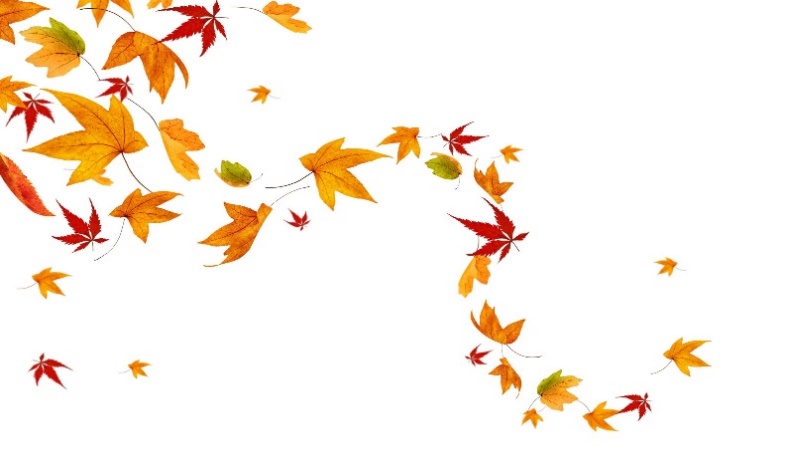 Podzimní mini cup 2022pořádá SG Veselí nad LužnicíČasový rozpis7:30 – 8:40		Prezentace a volné rozcvičení všech sledů8:30                           Porada rozhodčích a trenérů8:45			         Řazení závodnic9:00			         Slavnostní nástup a zahájení závodu9:00-9:35		         Závod I. Sledu9:40-10:30		Závod II. Sledu10:30-11:20		Závod III. Sledu11:45			Vyhlášení výsledkůČasová změna vyhrazena + - 15 minut dle průběhu závodu.